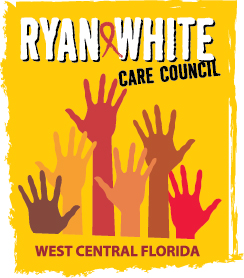 WEST CENTRAL FLORIDA RYAN WHITE CARE COUNCILRESOURCE PRIORITIZATION AND ALLOCATION RECOMMENDATIONS SUNCOAST HOSPICE, CLEARWATERTHURSDAY, MARCH 14, 201911:00 A.M. – 12:30 P.M.	MINUTES CALL TO ORDERThe meeting was called to order by the Chair, Dave Konnerth, at 11:13 a.m.  ATTENDANCEMembers Present: Nolan Finn, David Konnerth, Elizabeth Rugg, Jim Roth, Marilyn MeridaMembers Absent: Alfred McGugin, Priya Rajkumar, Charlie Hughes, Joy WinheimGuests Present: Adrienne Emanuel, Kirsty GutierrezRecipient Staff Present: Aubrey ArnoldLead Agency Staff Present: Floyd Egner, Darius LightseyHealth Council Staff Present: Naomi Ardjomand-Kermani, Lisa NugentCHANGES TO AGENDANone.ADOPTION OF MINUTESThe minutes for February 14, 2019 were tabled due to a lack of quorum.CARE COUNCIL REPORTAubrey Arnold let Care Council members know that a special study, regarding viral suppression, was conducted by ABT Associates Inc.; this study was completed the end of February, 2019. The study took place in an urban county (Hillsborough) and a rural county (Pasco) in the Eligible Metropolitan Area (EMA).  The study’s final report is expected in a year or so.A Part A Capacity Building grant application was submitted by our EMA on January 24, 2019. The grant award is $100,000 with potential for a 1 year renewal, for a total of $200,000. If awarded, this grant money will be used to enhance e2Hillsborough to build a system that will allow for Electronic Health Records (HER) to be directly transmitted to e2Hillsborough for system efficiency. The grant application is currently under review and the Recipient hopes to receive results in April 2019. If awarded, the grant will run from September 2019 – August 2020.The 2019-2020 Fiscal Year contracts are in place and have been submitted to the Hillsborough Board of County Commissioners to be adopted in the County budget on March 6, 2019.Aubrey Arnold presented an award to Steve Palermo for his positive impact in quality HIV treatment and care. Aubrey went on to tell Care Council members that Steve is a tremendous resource in the HIV/AIDS community. Steve thanks the Care Council for the award and expressed his passion for working in the field.Lead Agency staff, Floyd Egner announced that seven Part B contracts will be renewed. These renewals are currently in progress for a total value of $1,707,795. Medical Case Management is the largest single category at $829,129.He went on to inform Care Council members that the Lead Agency will be moving to a system of electronic routing of digital files during the coming year, beginning April 1, 2019. Electronic files with replace the physical processing of pages of paper.Care Council Staff, Naomi Ardjomand-Kermani, interviewed Recipient, Aubrey Arnold as a “refresher” for current Care Council members.The Community Advisory Committee Members decided to test floating meetings beginning with holding the next CAC meeting in Winter Haven. Care Council members reviewed the Part A Expenditure Report and asked questions relevant to specific line items, especially in regards to under- and overspending among funded Counties in the EMA. Member, Nolan Finn, informed Care Council members that the Part B Reallocations would no longer be presented by the Resource Prioritization & Allocation Recommendations Committee (RPARC) to be voted on by Care Council members as they were no longer relevant for review. An error in Part B billing was resolved and the reallocations are no longer necessary.The Women, Infants, Children, Youth, and Families Committee members began planning for their Spring Event, “Petals of Purpose”, that will be held on May 9, 2019 from 11 a.m. to 2 p.m.Finally, Recipient, Aubrey Arnold, announced the upcoming Statewide Consumer Needs Assessment which will be distributed to the consortia and the eight counties in the Total Service Areas. The last Statewide Consumer Needs Assessment took place in 2016 that concluded with the lowest response rate received by the State. Arnold went on to inform the Council of the number of responses received in past Statewide Consumer Needs Assessments with the hopes that the TSA will be able to collect at least 1,000 responses in 2019. RECIPIENT UPDATEAubrey Arnold reported that accounting is working with providers for the contract’s final close-out. Final claim submissions are due at the end of May. Part A expects that over 99% of expenditures will be spent, leaving approximately $50,000 in unspent monies.The Eligible Metropolitan Area (EMA) has received an increase of $79,000 for the 2019-2020 contract year, which is planned to be retained for potential quality management needs. If it is determined that the funds will need to be allocated elsewhere, RPARC will review in the Fall.Aubrey reported that after a site visit with Quality Management’s David Cavalleri he feels confident about the Quality Management Program.ASSESSMENT OF THE ADMINISTRATIVE MECHANISM (AAM)AAM consultant, David Cavalleri, reviewed the AAM with committee members, walking them through the methodology and work plan. David continued by discussing the surveys and protocols for Part A Providers and the Care Council. Members approved of the methodology; David will move forward with the current methodology.LEAD AGENCY UPDATELead Agency Staff, Floyd Egner, reported that Part B is in the final steps of executing new contracts and that they only await signatures at this point. Contracts exceeding $1 million with renewal Electronic Contract Routing (ECR) system do not need to re-submit to the State as this will be a local procedure.Lead Agency Staff, Darius Lightsey announced that uninsured AIDS Drug Assistance Program (ADAP) clients will be transferred to the CVS Specialty Pharmacy instead of the Central Pharmacy. It is expected that this will affect approximately 500 uninsured ADAP clients. ADAP enrollment and recertification will continue to take place at the Department of Health (DOH) – it is unknown as to when this plan will roll-out. As a result, CVS savings cards will be discontinued statewide in June.COMMUNITY INPUT/ ANNOUNCEMENTS Committee member, Elizabeth Rugg, asked Metro Inclusive Health staff, Kirsty Gutierrez, about their “co-pay it forward” program. Kirsty explained that co-pays from insured clients will go towards uninsured clients’ visit costs.ADJOURNMENT There being no further business to come before the committee, the meeting was adjourned at 12:03 p.m. 